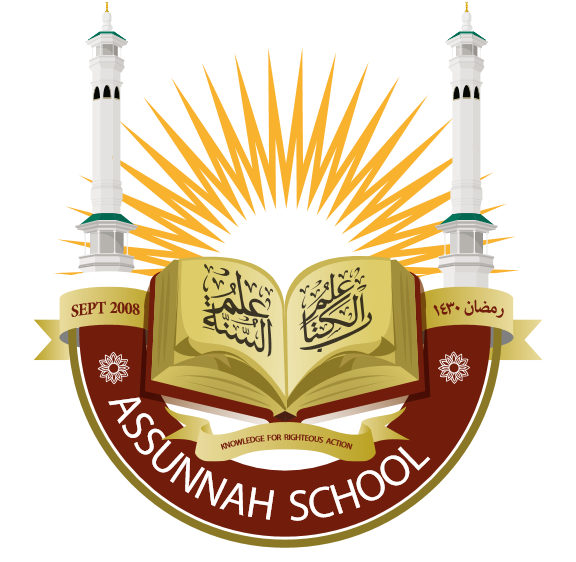 123456789101112x6x7285411610791123x6x7